Publicado en Madrid el 11/05/2018 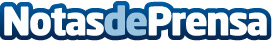 ‘Corazón de Escamas’, una de las novelas más vendidas en Canarias, en la segunda edición en toda España‘Corazón de Escamas’, del joven escritor Rafael Clavijo, es una de las novelas más vendidas en Canarias. Aclamada por público y crítica, ya va por la segunda edición en toda EspañaDatos de contacto:Abril Entertainment.com922282909Nota de prensa publicada en: https://www.notasdeprensa.es/corazon-de-escamas-una-de-las-novelas-mas_1 Categorias: Nacional Literatura Canarias Consumo http://www.notasdeprensa.es